แบบขอรับบริการโสตทัศนูปกรณ์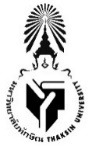 สำนักงานคณะมนุษยศาสตร์และสังคมศาสตร์ มหาวิทยาลัยทักษิณชื่อผู้รับบริการ .....................................................................................................................................หลักสูตร.........................................................................................................วันที่ยื่นเอกสาร................................................................................. โทรศัพท์มือถือ.............................................................................................เพื่อใช้ในกิจกรรม........................................................................................................... ................................................................................................................................................................................................................................................... สถานที่ ..................................................................................................................................................วันที่ต้องการ.....................................................................................เวลา..................................................................  วันที่ คืนอุปกรณ์ ..........................................................................................................................................................รายละเอียดของบริการที่ต้องการ โปรดทำเครื่องหมาย      หน้าช่อง       บริการโสตฯ       บริการโสตฯ       บริการโสตฯ       บริการโสตฯ       บริการโสตฯ       บริการโสตฯ   ใช้โปรแกรม webex        ในการประชุม  ใช้โปรแกรม webex        ในการประชุม  ใช้โปรแกรม webex        ในการประชุม ใช้โปรแกรม Zoom       ในการประชุม ใช้โปรแกรม Zoom       ในการประชุม ใช้โปรแกรม Zoom       ในการประชุม ดาวโหลดข้อมูล       การสอน ดาวโหลดข้อมูล       การสอน ดาวโหลดข้อมูล       การสอน ปริ้นเอกสาร ปริ้นเอกสาร ปริ้นเอกสาร ปริ้นเอกสาร ออกแบบ แบนเนอร์โครงการ ถ่ายภาพนิ่ง ถ่ายภาพนิ่ง ถ่ายภาพนิ่ง บันทึกวีดิโอ บันทึกวีดิโอ บันทึกวีดิโอ กู้ข้อมูล กู้ข้อมูล กู้ข้อมูล สแกนไวรัส สแกนไวรัส สแกนไวรัส สแกนไวรัส อื่นๆ ………………………………………………………………………………………………………..        ผลิตสื่อ         ผลิตสื่อ         ผลิตสื่อ         ผลิตสื่อ         ผลิตสื่อ         ผลิตสื่อ   ทำไวนิล………………………………………………………………..…………………..……………..…………………………………………………………………………………………………………………….………………  ทำไวนิล………………………………………………………………..…………………..……………..…………………………………………………………………………………………………………………….………………  ทำไวนิล………………………………………………………………..…………………..……………..…………………………………………………………………………………………………………………….………………  ทำไวนิล………………………………………………………………..…………………..……………..…………………………………………………………………………………………………………………….………………  ทำไวนิล………………………………………………………………..…………………..……………..…………………………………………………………………………………………………………………….………………  ทำไวนิล………………………………………………………………..…………………..……………..…………………………………………………………………………………………………………………….………………  ออกแบบสิ่งพิมพ์ .............................................................................................................................................................  ออกแบบสิ่งพิมพ์ .............................................................................................................................................................  ออกแบบสิ่งพิมพ์ .............................................................................................................................................................  ออกแบบสิ่งพิมพ์ .............................................................................................................................................................  ออกแบบสิ่งพิมพ์ .............................................................................................................................................................  ออกแบบสิ่งพิมพ์ .............................................................................................................................................................  ตัดต่อวีดิโอ ...................................................................................................................................................................................................  ตัดต่อวีดิโอ ...................................................................................................................................................................................................   สำเนา DVD      จำนวน ..................................แผ่น   สำเนา DVD      จำนวน ..................................แผ่น   สำเนา DVD      จำนวน ..................................แผ่น   สำเนา DVD      จำนวน ..................................แผ่น   สำเนา DVD      จำนวน ..................................แผ่น   สำเนา DVD      จำนวน ..................................แผ่น  บันทึกข้อมูลลงแผ่นDVD      จำนวน ...............................แผ่น  บันทึกข้อมูลลงแผ่นDVD      จำนวน ...............................แผ่น  บันทึกข้อมูลลงแผ่นDVD      จำนวน ...............................แผ่น  บันทึกข้อมูลลงแผ่นDVD      จำนวน ...............................แผ่น  บันทึกข้อมูลลงแผ่นDVD      จำนวน ...............................แผ่น  บันทึกข้อมูลลงแผ่นDVD      จำนวน ...............................แผ่น  อื่นๆ……………………………………………………….……………………………………………………………………………………………………………………..………………..  อื่นๆ……………………………………………………….……………………………………………………………………………………………………………………..………………..       ยืมอุปกรณ์         ยืมอุปกรณ์         ยืมอุปกรณ์         ยืมอุปกรณ์         ยืมอุปกรณ์         ยืมอุปกรณ์  รายการพ้อยเตอร์ชุดเครื่องเสียงชุดเครื่องเสียงปลั๊กพ่วงกล้องวีดิโอกล้องวีดิโอขาตั้งกล้องกล้องถ่ายภาพกล้องถ่ายภาพโน้ตบุ๊คหมายเลขครุภัณฑ์ / หมายเหตุหมายเลขครุภัณฑ์ / หมายเหตุหมายเลขครุภัณฑ์ / หมายเหตุรายการ(จำนวน)(จำนวน)(จำนวน)(จำนวน)(จำนวน)(จำนวน)(จำนวน)(จำนวน)(จำนวน)(จำนวน)หมายเลขครุภัณฑ์ / หมายเหตุหมายเลขครุภัณฑ์ / หมายเหตุหมายเลขครุภัณฑ์ / หมายเหตุ12345 โปรดระบุ ........................................................................................................................................................................................................................................................................................................................................ โปรดระบุ ........................................................................................................................................................................................................................................................................................................................................ โปรดระบุ ........................................................................................................................................................................................................................................................................................................................................ โปรดระบุ ........................................................................................................................................................................................................................................................................................................................................ โปรดระบุ ........................................................................................................................................................................................................................................................................................................................................ โปรดระบุ ........................................................................................................................................................................................................................................................................................................................................ โปรดระบุ ........................................................................................................................................................................................................................................................................................................................................ โปรดระบุ ........................................................................................................................................................................................................................................................................................................................................ โปรดระบุ ........................................................................................................................................................................................................................................................................................................................................ โปรดระบุ ........................................................................................................................................................................................................................................................................................................................................ โปรดระบุ ........................................................................................................................................................................................................................................................................................................................................ โปรดระบุ ........................................................................................................................................................................................................................................................................................................................................ โปรดระบุ ........................................................................................................................................................................................................................................................................................................................................วันที่คืนอุปกรณ์วันที่.................................................................................................เวลา.....................................................................ลงชื่อ...............................................................................................ผู้ขอรับบริการ       ลงชื่อ	       (................................................................................................................)ผู้ขอรับบริการสำหรับเจ้าหน้าที่กรอกข้อมูล	 วันที่ให้บริการเสร็จ......................................................................................................             ลงชื่อ...........................................................................................เจ้าหน้าที่ความคิดเห็นหัวหน้าสำนักงาน  ………………………..………………………………………..………………...........................................................................................................................................................................................      ลงชื่อ ........................................................................................... หัวหน้าสำนักงาน             วันที่ .............................................................................